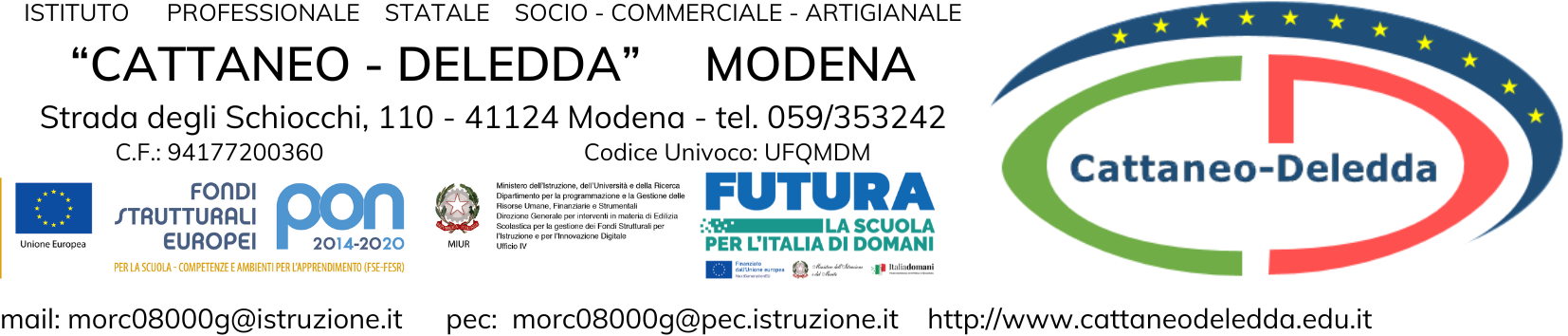 Allegato A - Scheda di candidatura Docente tutorAl Dirigente ScolasticoIPSSCA “CATTANEO-DELEDDA”Strada degli Schiocchi, 11041124 MODENA Oggetto: Modulo di domanda di partecipazione CODICE PROGETTO: M4C1I1.4-2022-981-P-12998CUP: F94D22003850006TITOLO: NESSUNO ESCLUSO!Il/la sottoscritto/a,CHIEDEdi partecipare alla selezione per titoli, in qualità di tutor, sul progetto PNRR - Percorsi Formativi e Laboratoriali  Co-curriculari :LABORATORIO LEARNING GAME           A tal fine il/la sottoscritto/a dichiara, consapevole della responsabilità penale e della decadenza da eventuali benefici:di essere cittadino/a italiano/a;di essere cittadino di uno degli stati dell’UE (specificare se diverso dall’Italia) di essere docente presso la seguente Istituzione Scolastica ……………………..	di prestare servizio in qualità di………………………………………………….di godere dei diritti civili e politici;di non avere riportato condanne penali;di non essere destinatario di provvedimenti che riguardano l’applicazione di misure di prevenzione, di decisioni civili e di              provvedimenti amministrativi iscritti nel casellario giudiziale;di non essere sottoposto a procedimenti penali pendenti;di prestare il consenso al trattamento dei dati personali ai sensi del D. Lgs. 101/2018 (Regolamento UE n. 679/2016 GDPR).Il/la  sottoscritto/a  si impegna:a svolgere fin dall’assegnazione dell’incarico, i compiti e le funzioni previste dall’Avviso di selezione;ad accettare, senza riserva alcuna, tutte le condizioni previste dall’Avviso di selezione;allega:una copia del CV, datato e firmato in originale, redatto secondo il format europeocopia del documento di identità in corso di validitàAllegato B;Allegato C.Il/la  sottoscritto/a dichiara quanto segue:di impegnarsi ad assumere l’incarico, senza riserva e secondo il calendario del Piano di formazione dell’istituto, assicurando la propria presenza negli incontri propedeutici all’attività del Gruppo coordinamento di Piano;di possedere i seguenti Titoli in riferimento alle Tabelle di cui all’allegato B - Scheda valutazione titoli tutor  specificando la pagina di riferimento del curriculum vitae et studiorum per ciascun titolo.                                                            FIRMANome CognomeLuogo e data di nascitaResidente a (comune – CAP – Provincia)Via/Piazza e numero civicoDomicilio (se diverso da residenza)Codice fiscaleCellulareIndirizzo e-mail uso professionalePosta certificataEnte/Scuola di servizio